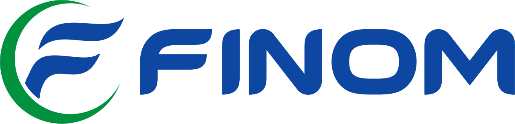 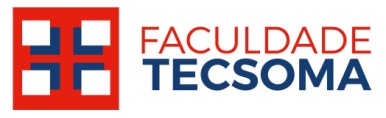 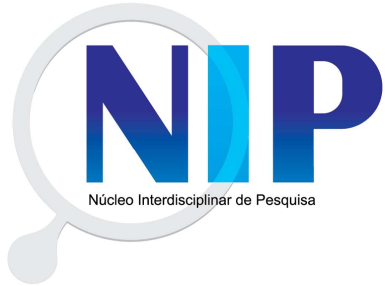 FACULDADE FINOM E FACULDADE TECSOMANÚCLEO INTERDISCIPLINAR DE PESQUISAINICIAÇÃO CIENTÍFICARELATÓRIO SEMESTRAL DE PESQUISATÍTULO:AUTOR:CURSO:ORIENTADOR:FACULDADE FINOM E FACULDADE TECSOMA TÍTULO DO PROJETO DE PESQUISA:Autor:Resumo:  (no máximo 250 palavras)SUMÁRIOINTRODUÇÃO							(página)MÉTODO								(página)RESULTADOS							(página)DISCUSSÃO								(página)REFERÊNCIAS BIBLIOGRÁFICAS				(página)ANEXOS								(página)INICIAÇÃO CIENTÍFICARelatório SEMESTRAL de PesquisaNormas de Redação	O relatório semestral de pesquisa é o documento que irá apresentar a história de uma pesquisa científica, sua construção e seu desenvolvimento. O relatório semestral vai apresentar os resultados obtidos até o momento e sua discussão.	O relatório deve ser redigido de maneira concisa, sem comprometimento da clareza do texto.	Elementos que compõem o relatório semestral de pesquisa:Elemento de Identificação: CapaFazem parte dos elementos da Capa:Nome da Instituição/Universidade (letras maiúsculas, fonte Arial, tamanho 14)Tipo do relatório (letras maiúsculas, fonte Arial, tamanho 14)Título da pesquisa (letras maiúsculas, fonte Arial, tamanho 16)Nome do autor (iniciais em letras maiúsculas, fonte Arial, tamanho 14)Curso (iniciais em letras maiúsculas, fonte Arial, tamanho 14)Nome do professor orientador (iniciais em letras maiúsculas, fonte Arial, tamanho 14)A citação: “Pesquisa financiada pela Faculdade Promove de Brasília” (iniciais em letras maiúsculas, fonte Arial, tamanho 14)Resumo:Título do trabalho (letras maiúsculas, fonte Arial, tamanho 14)Nome do autor (iniciais em letras maiúsculas, fonte Arial, tamanho 14)Resumo com cerca de 250 palavras.  (fonte Arial, tamanho 14)Sumário:Nesta seção do trabalho estão listados cada um dos itens que o compõe, com a indicação das respectivas páginas de localização.Introdução:Fazem parte dos elementos da Introdução:Tema: É composto das informações coletadas na Pesquisa Bibliográfica que antecede a definição daquilo que será estudado. Assim, ele serve para a composição do pano de fundo conceitual a partir do qual serão definidos e construídos os problemas, objetivos e métodos que caracterizam a pesquisa. É a partir da apresentação de um levantamento bibliográfico que serão desenvolvidos os itens seguintes.Objetivos: Objetivos gerais e específicos da pesquisa.Hipóteses: Referem-se especificamente às questões que a pesquisa deve responder a partir de seu desenvolvimento. Não é raro que as hipóteses sejam apresentadas aqui na forma de perguntas.Justificativa: Defende a relevância científica e a importância social e acadêmica daquilo que vai ser investigado.Método:Nesta seção são consideradas todas as circunstâncias operacionais da pesquisa. Sujeitos: A caracterização dos sujeitos que efetivamente participam da pesquisa.Instrumentos: São descritos os que foram ou serão utilizados tanto para a coleta de dados, quanto para sua análise. São considerados instrumentos, por exemplo, o uso de questionários, entrevistas, testes ou escalas.Procedimentos: São indicados quais foram ou serão os passos para a efetivação do projeto de pesquisa. Fazem parte dos procedimentos do trabalho as descrições sobre como os dados foram obtidos, detalhando a natureza da coleta (se por meio de pesquisa bibliográfica, por meio de observação e registro de eventos, por questionamento, etc.).Resultados:O objetivo desta seção é a apresentação objetiva dos resultados parciais da pesquisa a partir dos procedimentos descritos no item Método.Discussão: Análise geral dos resultados parciais obtidos na pesquisa. Implica em vários níveis de discussão que englobam: a comparação com aquilo que foi apresentado na revisão bibliográfica (Introdução); a comparação com o que foi proposto como hipótese e objetivos da pesquisa (Objetivos); a discussão dos aspectos operacionais da pesquisa, em que eles colaboraram ou dificultaram o andamento do trabalho. É nesta seção que o autor poderá iniciar sua apresentação como tal, isto é, emitindo opiniões e considerações de ordem pessoal em relação ao que foi obtido. Antes desta seção, o papel do pesquisador na construção do relatório é basicamente o de descrever os vários passos do trabalho.Referências bibliográficas: Nesta seção são apresentadas todas as fontes que foram efetivamente utilizadas para a produção do relatório. Estão aqui relacionados os livros e artigos científicos de acordo com o formato Vancuver. Todas as referências devem ser citadas no corpo do texto.Anexos: São aqui relacionadas todas as informações complementares que sejam indispensáveis para o entendimento do relatório, que foram referidas no seu corpo.       O relatório semestral de pesquisa deve ser encaminhado para o núcleo interdisciplinar de pesquisa dentro do prazo previamente estabelecido.Normas de Apresentação01 (um) exemplar (não há necessidade de encadernação – salvar na pasta compartilhada do drive) Folha tamanho A4 (21cm X 29,5 cm) na cor brancaFonte no corpo do texto: Arial 12Espaço entre linhas 1,5 cmRecuo na primeira linha de 1,25 cmMargens: superior e esquerda  - 3 cm                         inferior e direita - 2 cmNumeração: rodapé, centralizadaO relatório semestral deve ser precedido da FOLHA DE ROSTO, seguida do resumo e sumário de acordo com ESTE modelo.